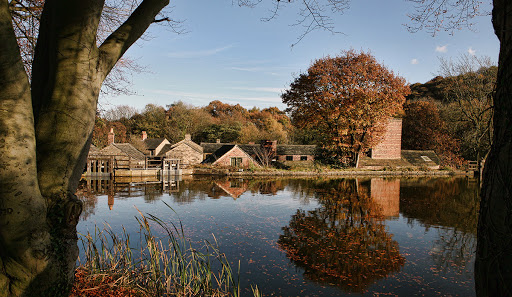 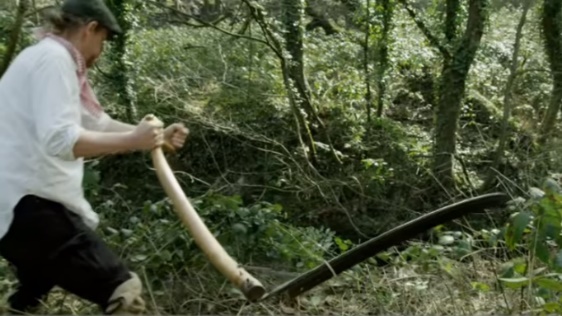 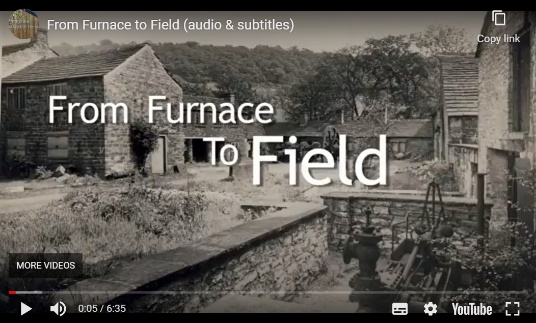 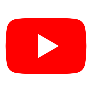 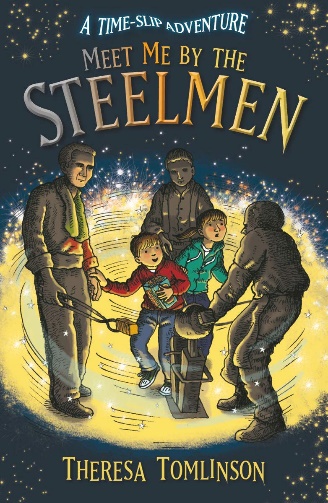 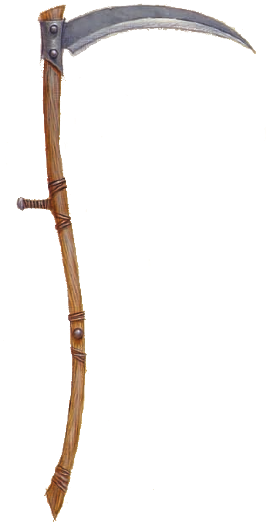 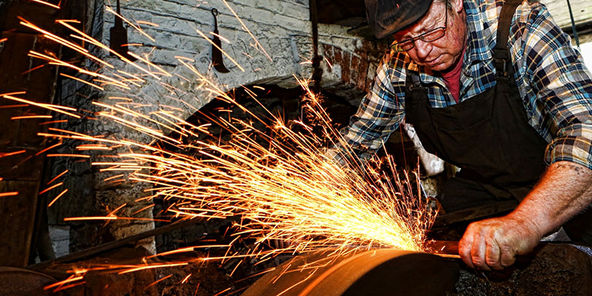 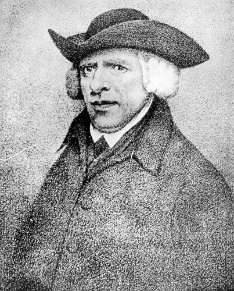 Key VocabularyKey VocabularyscytheA bladed tool for cutting down grass or to harvest crops, before people had machinesindustryA business activity where a product is produced in factories, e.g. the steel industryhamletA small collection of buildings / small villageraw materialsMaterials, typically found in nature, such as wood, rock or metal before being processed into its final form / made into a productsteelA strong, important metal, used for making thousands of things, from knives to buildingscrucibleA container / tall pot made of clay in which the materials for making crucible steel were heated to a very high temperature crucible steelA special steel of superior quality, made in crucible pots, in a furnace. Crucible steel was made of blister steel and iron, often with sand or glass, and heated until liquid, then cooledwater wheelWater from the dam was poured over huge wooden wheels, causing them to rotate (turn around), driving the machinery in Abbeydale WorksfurnaceA part of a building, made of brick or stone, where a fire can get hot enough to melt metalforgeTo make or shape something out of steel River SheafFast flowing river which was dammed to create a source of power for the Works